Заходите на наш сайтДвумя путями:Через электронную почту по ссылке Через сайт краевой организации- в поисковике набираетеhttp://www.kr-educat.ru- заходите в такой последовательности:профорганизации – территориальные – территориальная профсоюзная организация Ленинского района г.Красноярска – web-сайт http://lenin-prof24.wixsite.com/leninprofТам вы найдете:Новости профсоюзной жизниДокументы уставной деятельностиМедиагалерею (фото и видео)Программы и ПоложенияКонкурсы, спортивные соревнования и их результатыМатериалы совещанийМожете задать вопрос и получить на него ответНаша страница ВКонтакте:http://vk.com/krsk_mslr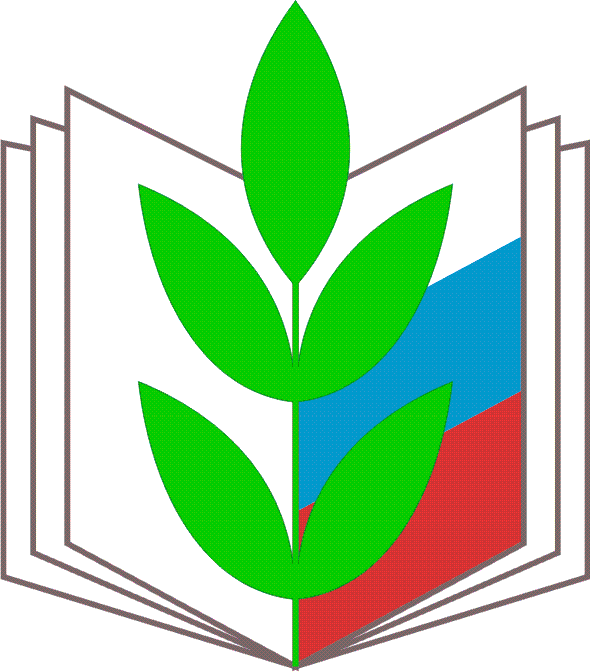 Общероссийский Профсоюз работников образованияТерриториальная организация Ленинского района Профсоюза работников образования и науки РФ